                                  БЮДЖЕТ ДЛЯ ГРАЖДАН1. Вводная часть……………………………………………………………………………….2                  1.1 Основные характеристики муниципального образования……………………….22.  Основные показатели социально-экономического развития…………………………...33.  Основные задачи и приоритетные направления бюджетной политики……………….64.   Основные характеристики  местного бюджета…………………………………………65.   Доходы бюджета…………………………………………………………………………..96.   Расходы бюджета………………………………………………………………………...187.   Глоссарий…………………………………………………………………………………251.1. Основные характеристики муниципального образования    Санкт-Петербург имеет статус города	федерального значения в соответствии с Конституцией Российской Федерации.     Территория Санкт-Петербурга разделена на 18 административно-территориальных единиц районов Санкт-Петербурга. В границах районов располагается 111 внутригородских муниципальных образований (в соответствии с Законом Санкт-Петербурга «О территориальном устройстве Санкт-Петербурга»).     Внутригородское муниципальное образование Санкт-Петербурга муниципальный округ Остров Декабристов располагается в Василеостровском районе Санкт-Петербурга.    Общая площадь территории муниципального образования МО Остров Декабристов составляет 627,9 га.     По данным Петростата на 1 января 2017 года численность населения муниципального образования составляет 62 764 человека – мужчины 44%, женщины 56%.	     Граница муниципального округа Остров Декабристов проходит от реки Смоленки по оси реки Малой Невы до Невской губы, включая Северный остров, далее по берегу Невской губы до левого протока устья реки Смоленки, далее по оси левого протока устья реки Смоленки и по оси реки Смоленки до реки Малой Невы. На территории муниципального образования МО Остров Декабристов расположены:Жилых домов – 132ТСЖ – 30ЖСК – 3815 спортивных площадок55 детских площадок12 детских садов5 общеобразовательных школАкадемическая гимназия УниверситетаСпортивная школа-интернатДетско-юношеская спортивная школаШкола гуманитарного развитияПоликлиника для взрослых №3Детская поликлиника №24Психоневрологический дом ребенка №6Центр для детей-сирот и детей, оставшихся без попечения родителей, №402 библиотеки, в т.ч. 1 для детейСоциально-досуговое отделение для граждан пожилого возрастаОтделение профилактики безнадзорности несовершеннолетнихОтделение дневного пребывания несовершеннолетнихЦентр творческого развития и гуманитарного образования на ВасильевскомМолодежный клуб «Белый медведь»Промышленные предприятия: морской завод «Алмаз», институт Гипромашобогащение, завод им. М.И. Калинина4 спортивных учреждения: «Планета Фитнес», спортивно-оздоровительный центр «Приморский», бассейн Сок СПб  Городской морской школы РОСТО, фитнес – центр SpartaЗАГС Василеостровского районаУправляющие компании ЗАО «Сити-Сервис», «Созвездие», «Возрождение», «Стилес»,ЖКС-1Крупные торговые сети : «Лента», «К-Раута», «Пятерочка», «Перекресток», «Компьютерный Мир», «Здоровый малыш», «Дети», «Цветоптторг»Торговые комплексы: «Макси Сопот», «Платформа», «Строитель», «Приморский»Универсамы: «Эсти», «Гаванский», строймаркет «Василеостровский» 2.  Основные показатели социально-экономического развития      Среднесрочный прогноз социально-экономического развития внутригородского муниципального образования Санкт-Петербурга муниципальный округ Остров Декабристов разрабатывается ежегодно на очередной финансовый год и плановый трехлетний период. Разработка Прогноза проводится Финансовым органом муниципального образования МО Остров Декабристов.      Прогноз социально-экономического развития внутригородского муниципального образования Санкт-Петербурга муниципальный округ  Остров Декабристов на 2017 год и на плановый период 2018 и  2019 годов разработан в соответствии с основными 	положениями Бюджетного послания Президента Российской Федерации Федеральному Собранию Российской Федерации  « О бюджетной политике в 2017-2019 годах», и на основе данных социально-экономического развития текущего года и тенденции развития экономики и социальной сферы на 2017 год и плановый период 2018 и 2019 годов, в соответствии с  Законом Санкт-Петербурга «О бюджете Санкт-Петербурга на 2017 год и на плановый период 2018 и 2019 годов».Основой формирования местного бюджета муниципального образования  на 2017 год, среднесрочного финансового плана на 2017-2019 годы стал прогноз социально-экономического развития муниципального образования на 2017-2019 годы.Показатели прогноза социально-экономического развития муниципального образования приведены в таблице 1.Анализ сложившейся ситуации в экономике, тенденций её развития, привели к необходимости формирования бюджета муниципального образования на 2017 год на основе более умеренного варианта.В целях минимизации угроз несбалансированности бюджета муниципального образования формирование местного бюджета на 2017 год осуществлялось на основе «консервативного», то есть наиболее реалистичного варианта прогноза. Этот подход  позволяет не только повысить точность бюджетного планирования, в том числе на среднесрочную перспективу, но и предотвратить часть рисков, связанных с принятием дополнительных расходных обязательств.   3. Основные задачи и приоритетные направления бюджетной политикиЦелью Основных направлений бюджетной политики является определение условий, принимаемых для составления местного местного бюджета на 2017 год, основных подходов к его формированию и общего порядка разработки основных характеристик и прогнозируемых параметров местного бюджета, среднесрочного финансового плана, а также обеспечение прозрачности и открытости бюджетного планирования.Задачами Основных направлений бюджетной политики является определение подходов к планированию доходов и расходов местного бюджета.Основными результатами реализации бюджетной политики является обеспечение долгосрочной сбалансированности бюджета муниципального образования, получение запланированных доходов в бюджет, оптимизации расходов бюджета, формирование "Бюджета для граждан".Бюджетная политика муниципального образования направлена на обеспечение исполнения существующих обязательств муниципального образования и подразумевает:- определение основных параметров бюджета муниципального образования, исходя из ожидаемого прогноза поступления доходов и допустимого уровня дефицита бюджета муниципального образования;- постоянную работу по повышению эффективности бюджетных расходов  и обеспечению целевого расходования бюджетных средств;- обеспечение сбалансированного распределения финансовых ресурсов между текущими расходами и расходами развития;- повышение эффективности организации финансового менеджмента в органах муниципального образования;- повышение бюджетной грамотности населения муниципального образования.Реализация основных направлений бюджетной политики муниципального образования позволит сформировать оптимальную структуру расходов бюджета муниципального образования.4. Основные характеристики местного бюджетаБюджет внутригородского муниципального образования Санкт-Петербурга муниципальный округ Остров Декабристов утвержден на один год согласно «Положению о бюджетном процессе во внутригородском  муниципальном образовании Санкт-Петербурга муниципальный округ Остров Декабристов».Так как бюджет муниципального образования формируется на один год, муниципальное образование, согласно Федеральному  законодательству, составляет среднесрочный финансовый план. Среднесрочный финансовый план муниципального образования составляется на три года.Основные характеристики местного  бюджета муниципального образования на 2017 год представлены в таблице 2.Таблица 2.  Основные характеристики бюджета муниципального образования МО Остров Декабристов на 2016 – 2017 годы, тыс. руб.Основные  характеристики среднесрочного финансового плана муниципального образования МО Остров Декабристов на 2016 - 2019 годы представлены в таблице 3.Таблица 3.  Основные характеристики среднесрочного финансового плана муниципального образования МО Остров Декабристов на 2016 – 2019 годы, тыс. руб.ДОХОДЫ БЮДЖЕТАДоходы бюджета муниципального образования сформированы в соответствии с бюджетным законодательством Российской Федерации, законодательством о налогах и сборах и законодательством об иных обязательных платежах, с учетом Основных направлений налоговой политики Санкт-Петербурга на 2017 год и на плановый период 2018 и 2019 годов.Составляющие доходной части бюджета муниципального образования на  2017 год представлены в таблице 4.Таблица 4. Составляющие доходной части бюджета муниципального образования на 2016, 2017 годы, тыс. руб.Источники  доходов бюджета муниципального образования  и нормативы отчислений в бюджет внутригородского муниципального образования Санкт- Петербурга муниципальный округ Остров Декабристов   определены  в приложении 13  к  Закону Санкт- Петербурга «О бюджете Санкт- Петербурга на 2017 год и на плановый период 2018 и 2019 годов»:Налоговые доходыНалог,  взимаемый  в  связи  с  применением  упрощенной  системы    налогообложения,  по  единому  и  дополнительным  дифференцированным    нормативам  отчислений  от  сумм,  подлежащих  зачислению  в  бюджет    Санкт- Петербурга:      Норматив отчисления в 2017 году, 2018 году, 2019 году (в %)2.  Единый  налог  на  вмененный  доход  для  отдельных  видов  деятельности  по  нормативу 100  процентов  от  сумм, подлежащих зачислению в бюджет Санкт-Петербурга.3.  Налог, взимаемый в связи с применением патентной системы налогообложения по нормативу 100 процентов от сумм, подлежащих зачислению в бюджет Санкт-Петербурга. 4.  Налог с имущества, переходящего в порядке наследования  или  дарения, в части погашения задолженности и по перерасчетам прошлых лет.Неналоговые доходы6. Доходы  от  оказания  платных  услуг  получателями  средств  бюджетовмуниципальных образований и компенсации затрат бюджетов муниципальныхобразований,  в  том  числе  средства,  составляющие  восстановительнуюстоимость зеленых насаждений, произраставших на территории зеленых насаждений внутриквартального озеленения, подлежащие зачислению в бюджеты муниципальных образований в соответствии с законами Санкт-Петербурга.7. Доходы от реализации имущества (кроме акций и иных форм участия в капитале), находящегося в собственности муниципальных образований,  за  исключением  имущества бюджетных и автономных  учреждений,  а  также имущества муниципальных унитарных предприятий, в том числе казенных.8. Денежные взыскания (штрафы) за нарушение законодательства о применении контрольно-кассовой техники при осуществлении наличных денежных расчетов и (или)  расчетов  с  использованием  платежных  карт, зачисляемые в местные бюджеты муниципальных образований  по месту совершения административных правонарушений. 9. Денежные взыскания (штрафы) за нарушение бюджетного законодательства(в части бюджетов муниципальных образований). 10. Денежные взыскания (штрафы) и иные суммы, взыскиваемые с лиц, виновных в  совершении преступлений, и  в  возмещение  ущерба  имуществу муниципального образования. 11. Доходы от возмещения  ущерба  при возникновении страховых случаев, когда выгодоприобретателями  по договорам страхования выступают получатели средств бюджетов муниципальных образований.12.Денежные взыскания (штрафы), налагаемые в возмещение ущерба, причиненного в результате незаконного или нецелевого использования бюджетных средств (в части бюджетов муниципальных образований). 13. Денежные  взыскания (штрафы)  за  нарушение  законодательства  Российской Федерации  о  размещении  заказов  на  поставки  товаров,  выполнение  работ, оказание услуг для нужд муниципальных образований. 14. Денежные  взыскания (штрафы)  за  нарушение  законодательства  Санкт- Петербурга,  зачисляемые  в  бюджеты муниципальных образований по  месту совершения административных правонарушений: штрафы  за  административные  правонарушения  в  области благоустройства,  предусмотренные  главой 4  Закона Санкт- Петербурга от 12.05.2010  № 273-70 «Об  административных  правонарушениях в  Санкт- Петербурге»; штрафы  за  административные  правонарушения   в области предпринимательской деятельности,  предусмотренные   статьей 44  Закона Санкт- Петербурга от 12.05.2010  № 273-70 «Об  административных  правонарушениях в  Санкт- Петербурге»; штрафы за административные правонарушения, посягающие на институты государственной власти и местного самоуправления, предусмотренные статьей 47 Закона Санкт-Петербурга от 12.05.2010  № 273-70 «Об административных правонарушениях в Санкт-Петербурге».Денежные средства от уплаты поставщиком (подрядчиком, исполнителем) неустойки (штрафа, пени) за неисполнение или ненадлежащее исполнение им условий гражданско-правовой сделки.15. Прочие  неналоговые  доходы,  зачисляемые  в  бюджеты  муниципальных образований.Безвозмездные поступления16. Безвозмездные поступления из бюджета Санкт- Петербурга: дотации  на  выравнивание  бюджетной  обеспеченности  муниципальных образований; иные дотации, предоставляемые бюджетам муниципальных образований в случаях и в порядке, установленных законами  Санкт-  Петербурга; субвенции, предоставляемые  бюджетам  муниципальных  образований в случаях и в порядке, установленных законами  Санкт- Петербурга; субсидии,  предоставляемые  бюджетам  муниципальных  образований в случаях и в порядке, установленных законами  Санкт- Петербурга.17. Безвозмездные поступления от государственных организаций. 18. Прочие безвозмездные поступления, зачисляемые в бюджеты муниципальных образований. 19. Доходы  от  возврата  остатков субсидий,  субвенций и иных межбюджетных трансфертов, имеющих целевое назначение, прошлых  лет. Субвенции  бюджету внутригородского муниципального образования Санкт-Петербурга муниципальный округ Остров Декабристов 1.На исполнение органами местного самоуправления отдельных государственных полномочий  Санкт- Петербурга по организации и осуществлению деятельности по опеке и попечительству    
 2. На исполнение  отдельных государственных полномочий Санкт- Петербурга по выплате денежных средств на содержание детей, находящихся под опекой или попечительством, и денежных средств на содержание детей, переданных на воспитание в приемные семьи, в Санкт- Петербурге       3. На исполнение отдельных государственных полномочий Санкт- Петербурга по выплате вознаграждения  приемным родителям4. На исполнение отдельного государственного полномочия Санкт-Петербурга по определению должностных лиц местного самоуправления, уполномоченных составлять протоколы об административных правонарушениях, и составлению протоколов об административных правонарушениях Основные доходные источники бюджета муниципального образования МО остров Декабристов на  2017 год и среднесрочного финансового плана муниципального образования МО Остров Декабристов на 2017-2019 годы представлены в таблице 5. Таблица 5. Основные доходные источники бюджета муниципального образования на 2016, 2017 годы и среднесрочного финансового плана на 2017-2019 годы, тыс. руб. Рост налоговых и неналоговых доходов в 2018 и в 2019 годах в основном соответствует прогнозируемым темпам инфляции.     При прогнозировании доходов муниципального образования на 2017-2019 годы применялись следующие показатели темпов роста доходов (таблица 6):Таблица 6. Темпы роста доходов муниципального образования МО Остров Декабристов на 2017-2019 годы.     В основу прогноза доходов бюджета  внутригородского муниципального образования Санкт-Петербурга муниципальный округ Остров Декабристов на 2017 год  и на период до 2019  года заложен анализ фактически поступивших доходов за истекший период,    Закон «О бюджете Санкт-Петербурга на 2017 год и  на плановый период 2018 и 2019 годов», изменения бюджетного законодательства, как на федеральном уровне, так и в Санкт-Петербурге.         Общий объем доходов, планируемый на 2017 год, увеличится по сравнению с объемом доходов в 2016 году на 5798,7 тыс. руб.  или на 4,9%  и составит 124272,5 тыс. руб. В 2018 и 2019 годах доходы бюджета составят соответственно 130064,2 тыс. руб. и 136145,6 тыс. руб., в том числе:-     налоговые и неналоговые доходы составят в 2017 году -  106299,0  тыс. руб., в 2018 году – 110570,2 тыс. руб., в 2019 году – 115038,0 тыс. руб.;-     безвозмездные перечисления из бюджета Санкт-Петербурга составят в 2017 году-  17973,5 тыс. руб., в 2018 году – 19494,0 тыс. руб., в 2019 году – 21107,6 тыс. руб.Увеличение налоговых и неналоговых доходов к предыдущему году прогнозируется в 2017 году на уровне 3632,3 тыс. руб. или на  3,5%, в 2018 году  объем налоговых и неналоговых доходов увеличится на 4271,2 тыс. руб. или на 4,0%, в 2019 году объем налоговых и неналоговых доходов увеличится на 4467,8 тыс. руб. или на 4,0%.   При сравнении ранее утвержденных основных параметров среднесрочного финансового плана по доходам на 2016-2018 годы и параметров среднесрочного финансового плана на 2017-2019 годы наблюдается разница.    В 2018 году объем налоговых и неналоговых доходов к предыдущему году прогнозировался с отрицательной динамикой на 10,7%, так как при планировании поступлений в бюджет муниципального образования было учтено, что с 2018 года в Российской Федерации отменяется единый налог на вмененный доход для отдельных видов деятельности. В 2016 году 20 мая Государственной Думой был принят Закон №178-ФЗ подписанный Президентом РФ 2 июня 2016, которым отмена налога на вмененный доход для отдельных видов деятельности переносится на 1 января 2021 года. Закон вступит в силу с 1 января 2017 года.Более того, из перечня источников доходов муниципальных образований на 2017-2019 годы Законом Санкт-Петербурга «О бюджете Санкт-Петербурга на 2017 год и на плановый период 2018 и 2019 годов» исключен налог на имущество  физических лиц, который всегда являлся основным источником поступлений в доходную часть бюджета муниципального образования МО Остров Декабристов.  В целях компенсации местным бюджетам выпадающих доходов и выравнивания бюджетной обеспеченности муниципальных образований  изменены нормативы отчислений доходов от единого налога на вмененный доход для отдельных видов деятельности и налога, взимаемого в связи с применением патентной системы налогообложения, с 45% до 100% от сумм, подлежащих зачислению в бюджет Санкт-Петербурга, а также дополнительные дифференцированные нормативы отчислений от налога, взимаемого в связи с применением упрощенной системы налогообложения.    Налог, взимаемый в связи с применением упрощенной системы налогообложения теперь является основным источником поступлений в доходную часть бюджета муниципального образования МО Остров Декабристов в 2017, 2018, 2019 годах  ввиду дополнительного дифференцированного норматива отчислений от налога, взимаемого в связи с применением упрощенной системы налогообложения в размере  10%. Данный налог прогнозируется:- в 2017 году в размере 65 488,0 тыс. руб., что составляет  52,7% от общего объема планируемых доходов и 62% от объема налоговых и неналоговых доходов;- в 2018 году в размере  69 660,8 тыс. руб., что составляет  53,6% от общего объема планируемых доходов и 63,0% от объема налоговых и неналоговых доходов;- в 2019 году в размере  74 057,6 тыс. руб., что составляет  54,4% от общего объема планируемых доходов и  64,4% от объема налоговых и неналоговых доходов.            Единый налог на вмененный доход для отдельных видов деятельности прогнозируется:   - в 2017 году в размере  33 374,2 тыс. руб., что составляет  26,9% от общего объема планируемых доходов и 31% от объема налоговых и неналоговых доходов;- в 2018 году в размере  33 374,2 тыс. руб., что составляет  25,7% от общего объема планируемых доходов и 30,2% от объема налоговых и неналоговых доходов;- в 2019 году в размере  33 374,2 тыс. руб., что составляет  24,5% от общего объема планируемых доходов и 29,0% от объема налоговых и неналоговых доходов.    Стабильный рост характерен для единого налога, взимаемого в связи с применением упрощенной системы налогообложения. В 2017-2019 годах ожидаемый темп прироста составит 7-8% в год.РАСХОДЫ БЮДЖЕТАФормирование расходов бюджета муниципального образования МО Остров Декабристов осуществляется в соответствии с расходными обязательствами, обусловленными законами Санкт-Петербурга, нормативными правовыми актами местной администрации МО Остров Декабристов.Формирование расходов местного бюджета муниципального образования на 2017 год и среднесрочную перспективу осуществлялось,  в том числе с учетом прогнозного значения индекса потребительских цен за период с начала года (в среднем за год)на 2017 год – 107,7%;на 2018 год – 107,0%;на 2019 год – 106,9%Решением муниципального совета МО Остров Декабристов о бюджете муниципального образования на очередной финансовый год расходы утверждаются в следующих разрезах:-  ведомственная структура – распределение бюджетных ассигнований по главным распорядителям бюджетных средств (ГРБС), разделам, подразделам, целевым статьям, группам видов расходов;- распределение бюджетных ассигнований местного бюджета МО Остров Декабристов по разделам, подразделам, целевым статьям, группам видов расходов классификации расходов бюджета на 2017 год.РАСХОДЫ БЮДЖЕТА ПО ВЕДОМСТВЕННОЙ СТРУКТУРЕРасходы  бюджета муниципального образования МО Остров Декабристов на 2017 год и среднесрочную перспективу по ГРБС представлены в таблице 7.Таблица 7. Расходы  бюджета муниципального образования МО Остров Декабристов на 2017 год и среднесрочную перспективу по ГРБС, тыс. руб.РАСХОДЫ БЮДЖЕТА ПО РАЗДЕЛАМ КЛАССИФИКАЦИИ БЮДЖЕТАВ таблице 8 приведены расходы местного бюджета муниципального образования МО Остров Декабристов на 2017 год и среднесрочную перспективу 2018, 2019 годы по единым для бюджетов бюджетной системы Российской Федерации разделам классификации расходов бюджета.Таблица 8. Расходы местного бюджета муниципального образования МО Остров Декабристов на 2017 год и среднесрочную перспективу 2018, 2019 годы по разделам классификации расходов бюджета, тыс. руб.                    Структура расходов местного бюджета на 2017 год    Наиболее значимые объемы ассигнований в 2017 году предусмотрены по следующим направлениям:благоустройство – 60433,4 тыс. руб. или 48,1% в общей сумме расходов бюджета;социальная политика – 16122,2 тыс. руб. или 12,8% в общей сумме расходов бюджета;культура – 15795,4 тыс. руб. или 12,6% в общей сумме расходов бюджета;физическая культура и спорт – 2654,1 или 2,1% в общей сумме расходов бюджета;средства массовой информации – 2 200,0 тыс. руб. или 1,8% в общей сумме расходов бюджета.    Наиболее значимые объемы ассигнований в 2018 и 2019 годах планируются по тем же направлениям:      благоустройство – 59332,3 тыс. руб. (45,5% в расходах бюджета), 63169,3 тыс. руб. (45,1% в расходах бюджета) соответственно;      социальная политика – 17380,9 тыс. руб. (13,3%), 18728,9 тыс. руб. (13,4%) соответственно;      культура и кинематография – 16770,4 тыс. руб. (12,9%), 17927,6 тыс. руб. (12,8%) соответственно;      физическая культура и спорт – 2602,3 тыс. руб. (2,0% в расходах бюджета), 2781,9 тыс. руб. (2,0%) соответственно;      средства массовой информации – 2200,0 тыс. руб. (1,7%), 2200,0 тыс. руб. (1,6%) соответственно.     Местный бюджет  муниципального образования МО Остров Декабристов на 2017 год сформирован на основе муниципальных программ, которые определяются в качестве основы формирования  бюджетов в соответствии с Бюджетным кодексом Российской Федерации.Перечень муниципальных программ муниципального образования МО Остров Декабристов на 2017 год представлен в таблице 9.Таблица 9. Перечень муниципальных программ муниципального образования МО Остров Декабристов на 2017 год.      Сумма расходов местного бюджета муниципального образования МО Остров Декабристов на 2017 год на муниципальные программы составляет 81887,1 тыс. руб.      Наиболее значимые объемы ассигнований предусмотрены по следующим программам:-     Осуществление благоустройства территории внутригородского муниципального образования Санкт-Петербурга муниципальный округ Остров Декабристов – 60433,4 тыс. руб. (48,1% в сумме расходов бюджета);-    Организация и проведение местных и участие в организации и проведении городских праздничных и иных зрелищных мероприятий – 9850,2 тыс. руб. (7,8% в сумме расходов бюджета);-   Организация и проведение досуговых мероприятий для жителей, проживающих на территории внутригородского муниципального образования Санкт-Петербурга муниципальный округ Остров Декабристов – 4334,2 тыс. руб. (3,5% в сумме расходов бюджета);- Организация и проведение официальных физкультурных мероприятий, физкультурно-оздоровительных мероприятий и спортивных мероприятий муниципального образования – 2654,1 тыс. руб. (2,1% в сумме расходов бюджета). ПУБЛИЧНЫЕ НОРМАТИВНЫЕ ОБЯЗАТЕЛЬСТВАВ соответствии со ст.184.1 Бюджетного кодекса РФ предусмотрено, что решением о бюджете устанавливаются общий объем бюджетных ассигнований, направляемых на исполнение публичных нормативных обязательств под которыми в соответствии со ст.6 БК РФ, подразумеваются публичные обязательства перед физическим лицом, подлежащие исполнению в денежной форме в установленном соответствующим законом, иным нормативным правовым актом размере или имеющие установленный порядок его индексации.В местном бюджете муниципального образования МО Остров Декабристов на 2017 год средства на исполнение публичных нормативных обязательств предусмотрены в размере 11978,2 тыс. руб., в том числе:- расходы на предоставление доплат к пенсии лицам, замещавшим муниципальные должности и должности муниципальной службы составляют 1585,0 тыс. руб.;- расходы на исполнение государственного полномочия Санкт-Петербурга по выплате денежных средств на содержание ребенка в семье опекуна  и приемной семье за счет субвенций из бюджета Санкт-Петербурга составляют 10393,2 тыс. руб.ИСТОЧНИКИ ФИНАНСИРОВАНИЯ ДЕФИЦИТА БЮДЖЕТА     Местный бюджет муниципального образования МО Остров Декабристов на 2017 год утвержден с дефицитом в размере 1321,4 тыс. руб.В 2018 году объем дефицита бюджета прогнозируется в размере 291,5 тыс. руб., в 2019 году – 3764,5 тыс. руб.Финансирование дефицита бюджета в 2017,2018, 2019 годах предусматривается только за счет уменьшения остатков средств бюджета. 
ГЛОССАРИЙОсновные термины, используемые в бюджетном процессебюджет - форма образования и расходования денежных средств, предназначенных для финансового обеспечения задач и функций государства и местного самоуправления;бюджетная система Российской Федерации - основанная на экономических отношениях и государственном устройстве Российской Федерации, регулируемая законодательством Российской Федерации совокупность федерального бюджета, бюджетов субъектов Российской Федерации, местных бюджетов и бюджетов государственных внебюджетных фондов;доходы бюджета - поступающие в бюджет денежные средства, за исключением средств, являющихся источниками финансирования дефицита бюджета;расходы бюджета - выплачиваемые из бюджета денежные средства, за исключением средств, являющихся источниками финансирования дефицита бюджета;дефицит бюджета - превышение расходов бюджета над его доходами;профицит бюджета - превышение доходов бюджета над его расходами;бюджетный процесс - регламентируемая законодательством Российской Федерации деятельность органов государственной власти, органов местного самоуправления и иных участников бюджетного процесса по составлению и рассмотрению проектов бюджетов, утверждению и исполнению бюджетов, контролю  за их исполнением, осуществлению бюджетного учета, составлению, внешней проверке, рассмотрению и утверждению бюджетной отчетности;бюджетные ассигнования - предельные объемы денежных средств, предусмотренных в соответствующем финансовом году для исполнения бюджетных обязательств;расходные обязательства - обусловленные законом, иным нормативным правовым актом, договором или соглашением обязанности публично-правового образования (Российской Федерации, субъекта Российской Федерации, муниципального образования) или действующего от его имени казенного учреждения предоставить физическому или юридическому лицу, иному публично-правовому образованию, субъекту международного права средства из соответствующего бюджета;бюджетные обязательства - расходные обязательства, подлежащие исполнению в соответствующем финансовом году;публичные обязательства - обусловленные законом, иным нормативным правовым актом расходные обязательства публично-правового образования перед физическим или юридическим лицом, иным публично-правовым образованием, подлежащие исполнению в установленном соответствующим законом, иным нормативным правовым актом размере или имеющие установленный указанным законом, актом порядок его определения (расчета, индексации);денежные обязательства - обязанность получателя бюджетных средств уплатить бюджету, физическому лицу и юридическому лицу за счет средств бюджета определенные денежные средства в соответствии с выполненными условиями гражданско-правовой сделки, заключенной в рамках его бюджетных полномочий, или в соответствии с положениями закона, иного правового акта, условиями договора или соглашения;межбюджетные отношения - взаимоотношения между публично-правовыми образованиями по вопросам регулирования бюджетных правоотношений, организации и осуществления бюджетного процесса;межбюджетные трансферты - средства, предоставляемые одним бюджетом бюджетной системы Российской Федерации другому бюджету бюджетной системы Российской Федерации;бюджетные полномочия - установленные и принятые правовыми актами, регулирующими бюджетные правоотношения, права и обязанности органов государственной власти (органов местного самоуправления) и иных участников бюджетного процесса по регулированию бюджетных правоотношений, организации и осуществлению бюджетного процесса;кассовое обслуживание исполнения бюджета - проведение и учет операций по кассовым поступлениям в бюджет и кассовым выплатам из бюджета;финансовые органы - Министерство финансов Российской Федерации, органы исполнительной власти субъектов Российской Федерации, осуществляющие составление и организацию исполнения бюджетов субъектов Российской Федерации (финансовые органы субъектов Российской Федерации), органы (должностные лица) местных администраций муниципальных образований, осуществляющие составление и организацию исполнения местных бюджетов (финансовые органы муниципальных образований);главный распорядитель бюджетных средств (главный распорядитель средств соответствующего бюджета) - орган государственной власти (государственный орган), орган управления государственным внебюджетным фондом, орган местного самоуправления, орган местной администрации, а также наиболее значимое учреждение науки, образования, культуры и здравоохранения, указанное в ведомственной структуре расходов бюджета, имеющие право распределять бюджетные ассигнования и лимиты бюджетных обязательств между подведомственными распорядителями и (или) получателями бюджетных средств;распорядитель бюджетных средств (распорядитель средств соответствующего бюджета) - орган государственной власти (государственный орган), орган управления государственным внебюджетным фондом, орган местного самоуправления, орган местной администрации, казенное учреждение, имеющие право распределять бюджетные ассигнования и лимиты бюджетных обязательств между подведомственными распорядителями и (или) получателями бюджетных средств;получатель бюджетных средств (получатель средств соответствующего бюджета) - орган государственной власти (государственный орган), орган управления государственным внебюджетным фондом, орган местного самоуправления, орган местной администрации, находящееся в ведении главного распорядителя (распорядителя) бюджетных средств казенное учреждение, имеющие право на принятие и (или) исполнение бюджетных обязательств от имени публично-правового образования за счет средств соответствующего бюджета,;казенное учреждение - государственное (муниципальное) учреждение, осуществляющее оказание государственных (муниципальных) услуг, выполнение работ и (или) исполнение государственных (муниципальных) функций в целях обеспечения реализации предусмотренных законодательством Российской Федерации полномочий органов государственной власти (государственных органов) или органов местного самоуправления, финансовое обеспечение деятельности которого осуществляется за счет средств соответствующего бюджета на основании бюджетной сметы;бюджетная смета - документ, устанавливающий в соответствии с классификацией расходов бюджетов лимиты бюджетных обязательств казенного учреждения;ведомственная структура расходов бюджета - распределение бюджетных ассигнований, предусмотренных законом (решением) о бюджете, по главным распорядителям бюджетных средств, разделам, подразделам, целевым статьям, группам (группам и подгруппам) видов расходов бюджетов либо по главным распорядителям бюджетных средств, разделам, подразделам и (или) целевым статьям (государственным (муниципальным) программам и непрограммным направлениям деятельности), группам (группам и подгруппам) видов расходов классификации расходов бюджетов;администратор доходов бюджета - орган государственной власти (государственный орган), орган местного самоуправления, орган местной администрации, орган управления государственным внебюджетным фондом, Центральный банк Российской Федерации, казенное учреждение, осуществляющие в соответствии с законодательством Российской Федерации контроль за правильностью исчисления, полнотой и своевременностью уплаты, начисление, учет, взыскание и принятие решений о возврате (зачете) излишне уплаченных (взысканных) платежей, пеней и штрафов по ним, являющихся доходами бюджетов бюджетной системы Российской Федерации;главный администратор доходов бюджета - определенный законом (решением) о бюджете орган государственной власти (государственный орган), орган местного самоуправления, орган местной администрации, орган управления государственным внебюджетным фондом, Центральный банк Российской Федерации, иная организация, имеющие в своем ведении администраторов доходов бюджета и (или) являющиеся администраторами доходов бюджета;администратор источников финансирования дефицита бюджета (администратор источников финансирования дефицита соответствующего бюджета) - орган государственной власти (государственный орган), орган местного самоуправления, орган местной администрации, орган управления государственным внебюджетным фондом, иная организация, имеющие право осуществлять операции с источниками финансирования дефицита бюджета;главный администратор источников финансирования дефицита бюджета (главный администратор источников финансирования дефицита соответствующего бюджета) - определенный законом (решением) о бюджете орган государственной власти (государственный орган), орган местного самоуправления, орган местной администрации, орган управления государственным внебюджетным фондом, иная организация, имеющие в своем ведении администраторов источников финансирования дефицита бюджета и (или) являющиеся администраторами источников финансирования дефицита бюджета;государственная или муниципальная гарантия (государственная гарантия Российской Федерации, государственная гарантия субъекта Российской Федерации, муниципальная гарантия) - вид долгового обязательства, в силу которого соответственно Российская Федерация, субъект Российской Федерации, муниципальное образование (гарант) обязаны при наступлении предусмотренного в гарантии события (гарантийного случая) уплатить лицу, в пользу которого предоставлена гарантия (бенефициару), по его письменному требованию определенную в обязательстве денежную сумму за счет средств соответствующего бюджета в соответствии с условиями даваемого гарантом обязательства отвечать за исполнение третьим лицом (принципалом) его обязательств перед бенефициаром;обоснование бюджетных ассигнований - документ, характеризующий бюджетные ассигнования в очередном финансовом году (очередном финансовом году и плановом периоде);лимит бюджетных обязательств - объем прав в денежном выражении на принятие казенным учреждением бюджетных обязательств и (или) их исполнение в текущем финансовом году (текущем финансовом году и плановом периоде);текущий финансовый год - год, в котором осуществляется исполнение бюджета, составление и рассмотрение проекта бюджета на очередной финансовый год (очередной финансовый год и плановый период);очередной финансовый год - год, следующий за текущим финансовым годом;плановый период - два финансовых года, следующие за очередным финансовым годом;отчетный финансовый год - год, предшествующий текущему финансовому году;Таблица 1.   Прогноз социально-экономического развития внутригородского муниципального образования Санкт-Петербурга муниципальный округ Остров Декабристов на 2017 - 2019 годыТаблица 1.   Прогноз социально-экономического развития внутригородского муниципального образования Санкт-Петербурга муниципальный округ Остров Декабристов на 2017 - 2019 годыТаблица 1.   Прогноз социально-экономического развития внутригородского муниципального образования Санкт-Петербурга муниципальный округ Остров Декабристов на 2017 - 2019 годыТаблица 1.   Прогноз социально-экономического развития внутригородского муниципального образования Санкт-Петербурга муниципальный округ Остров Декабристов на 2017 - 2019 годыТаблица 1.   Прогноз социально-экономического развития внутригородского муниципального образования Санкт-Петербурга муниципальный округ Остров Декабристов на 2017 - 2019 годыТаблица 1.   Прогноз социально-экономического развития внутригородского муниципального образования Санкт-Петербурга муниципальный округ Остров Декабристов на 2017 - 2019 годыТаблица 1.   Прогноз социально-экономического развития внутригородского муниципального образования Санкт-Петербурга муниципальный округ Остров Декабристов на 2017 - 2019 годыТаблица 1.   Прогноз социально-экономического развития внутригородского муниципального образования Санкт-Петербурга муниципальный округ Остров Декабристов на 2017 - 2019 годыТаблица 1.   Прогноз социально-экономического развития внутригородского муниципального образования Санкт-Петербурга муниципальный округ Остров Декабристов на 2017 - 2019 годыТаблица 1.   Прогноз социально-экономического развития внутригородского муниципального образования Санкт-Петербурга муниципальный округ Остров Декабристов на 2017 - 2019 годыТаблица 1.   Прогноз социально-экономического развития внутригородского муниципального образования Санкт-Петербурга муниципальный округ Остров Декабристов на 2017 - 2019 годыТаблица 1.   Прогноз социально-экономического развития внутригородского муниципального образования Санкт-Петербурга муниципальный округ Остров Декабристов на 2017 - 2019 годыТаблица 1.   Прогноз социально-экономического развития внутригородского муниципального образования Санкт-Петербурга муниципальный округ Остров Декабристов на 2017 - 2019 годыТаблица 1.   Прогноз социально-экономического развития внутригородского муниципального образования Санкт-Петербурга муниципальный округ Остров Декабристов на 2017 - 2019 годы№ п/пОтчетный годОтчетный годОтчетный годТекущий годОчередной годОчередной годПлановый периодПлановый периодПоказателиПоказателиПоказателиЕдиница измеренияЕдиница измеренияЕдиница измерения2015               данные2015               данные2015               данные2016         оценка2017           прогноз2017           прогноз2018                          прогноз2019            прогноз1Общая площадь территории муниципального образования  -  627,9 гаОбщая площадь территории муниципального образования  -  627,9 гаОбщая площадь территории муниципального образования  -  627,9 гаОбщая площадь территории муниципального образования  -  627,9 гаОбщая площадь территории муниципального образования  -  627,9 гаОбщая площадь территории муниципального образования  -  627,9 гаОбщая площадь территории муниципального образования  -  627,9 гаОбщая площадь территории муниципального образования  -  627,9 гаОбщая площадь территории муниципального образования  -  627,9 гаОбщая площадь территории муниципального образования  -  627,9 гаОбщая площадь территории муниципального образования  -  627,9 гаОбщая площадь территории муниципального образования  -  627,9 гаОбщая площадь территории муниципального образования  -  627,9 гаОбщая площадь территории муниципального образования  -  627,9 га2Демографические показателиДемографические показателиДемографические показателиДемографические показателиДемографические показателиДемографические показателиДемографические показателиДемографические показателиДемографические показателиДемографические показателиДемографические показателиДемографические показателиДемографические показателиДемографические показателиОценка численности населения на 1 января текущего года   Оценка численности населения на 1 января текущего года   Оценка численности населения на 1 января текущего года   чел.чел.чел.6360763607636076276464900649006490064900В % к соответствующему периоду предыдущего годаВ % к соответствующему периоду предыдущего годаВ % к соответствующему периоду предыдущего года100,3100,3100,398,7103,4103,4100,0100,03Владение муниципальной собственностьюВладение муниципальной собственностьюВладение муниципальной собственностьюВладение муниципальной собственностьюВладение муниципальной собственностьюВладение муниципальной собственностьюВладение муниципальной собственностьюВладение муниципальной собственностьюВладение муниципальной собственностьюВладение муниципальной собственностьюВладение муниципальной собственностьюВладение муниципальной собственностьюВладение муниципальной собственностьюВладение муниципальной собственностьюБалансовая стоимость основных фондов на конец годаБалансовая стоимость основных фондов на конец годаБалансовая стоимость основных фондов на конец годатыс. руб.тыс. руб.тыс. руб.126950126950126950137759152987152987161292161292Остаточная балансовая стоимость основных фондов на конец годаОстаточная балансовая стоимость основных фондов на конец годаОстаточная балансовая стоимость основных фондов на конец годатыс. руб.тыс. руб.тыс. руб.71854718547185474213732137321375213752134Благоустройство  территории муниципального образованияБлагоустройство  территории муниципального образованияБлагоустройство  территории муниципального образованияБлагоустройство  территории муниципального образованияБлагоустройство  территории муниципального образованияБлагоустройство  территории муниципального образованияБлагоустройство  территории муниципального образованияБлагоустройство  территории муниципального образованияБлагоустройство  территории муниципального образованияБлагоустройство  территории муниципального образованияБлагоустройство  территории муниципального образованияБлагоустройство  территории муниципального образованияБлагоустройство  территории муниципального образованияБлагоустройство  территории муниципального образования4.1.Ремонт асфальтобетонного покрытия Ремонт асфальтобетонного покрытия Ремонт асфальтобетонного покрытия кв. м.кв. м.кв. м.35553555355511985,25034503410000100004.2.Устройство и ремонт пешеходных дорожек Устройство и ремонт пешеходных дорожек Устройство и ремонт пешеходных дорожек кв. м.кв. м.кв. м.3633633630534534004.3.Устройство искусственных неровностей на проездах и въездах на придомовых территориях и дворовых территорияхУстройство искусственных неровностей на проездах и въездах на придомовых территориях и дворовых территорияхУстройство искусственных неровностей на проездах и въездах на придомовых территориях и дворовых территорияхм.м.м.60606032505030304.4.Ремонт  ограждений газонов Ремонт  ограждений газонов Ремонт  ограждений газонов п. м.п. м.п. м.631863186318773915061506300030004.5.Установка  ограждений газонов Установка  ограждений газонов Установка  ограждений газонов п. м.п. м.п. м.313313313863,55555553003004.6.Установка и содержание малых архитектурных формУстановка и содержание малых архитектурных формУстановка и содержание малых архитектурных формшт.шт.шт.43434357181825254.7.Ликвидация несанкционированных свалок бытовых отходов, мусораЛиквидация несанкционированных свалок бытовых отходов, мусораЛиквидация несанкционированных свалок бытовых отходов, мусорат.т.т.3003003003003003003003004.8.Обустройство контейнерных площадокОбустройство контейнерных площадокОбустройство контейнерных площадокед.ед.ед.666000004.9.Уборка территорий муниципального образованияУборка территорий муниципального образованияУборка территорий муниципального образованиякв. м.кв. м.кв. м.1560351560351560351613351613351613351613351613354.10.Устройство газонов Устройство газонов Устройство газонов кв. м.кв. м.кв. м.610061006100280026502650500050004.11.Посадка цветовПосадка цветовПосадка цветовшт.шт.шт.250025002500250044004400440044004.12.Посадка  кустовПосадка  кустовПосадка  кустовшт.шт.шт.25002500250001101101001004.13.Обрезка кустовОбрезка кустовОбрезка кустовп. м.п. м.п. м.500050005000850060006000600060004.14.Посадка деревьевПосадка деревьевПосадка деревьевшт.шт.шт.000000004.15.Удаление аварийных и больных деревьевУдаление аварийных и больных деревьевУдаление аварийных и больных деревьевшт.шт.шт.52525261858550504.16.Обустройство   детских площадокОбустройство   детских площадокОбустройство   детских площадокед.ед.ед.222011004.17.Ремонт детских площадокРемонт детских площадокРемонт детских площадокед.ед.ед.121212333114.18.Обустройство   спортивных площадокОбустройство   спортивных площадокОбустройство   спортивных площадокед.ед.ед.222011004.19.Ремонт спортивных  площадокРемонт спортивных  площадокРемонт спортивных  площадокед.ед.ед.555033115Содействие занятости населенияСодействие занятости населенияСодействие занятости населенияСодействие занятости населенияСодействие занятости населенияСодействие занятости населенияСодействие занятости населенияСодействие занятости населенияСодействие занятости населенияСодействие занятости населенияСодействие занятости населенияСодействие занятости населенияСодействие занятости населенияСодействие занятости населения5.1.Временное трудоустройство несовершеннолетних в возрасте от 14 до 18 лет в свободное от учебы времяВременное трудоустройство несовершеннолетних в возрасте от 14 до 18 лет в свободное от учебы времяВременное трудоустройство несовершеннолетних в возрасте от 14 до 18 лет в свободное от учебы времячел.чел.чел.0001000006Обучение неработающего населения способам защиты и действиям в чрезвычайных ситуацияхОбучение неработающего населения способам защиты и действиям в чрезвычайных ситуацияхОбучение неработающего населения способам защиты и действиям в чрезвычайных ситуацияхчел.чел.чел.000050005000500050007Выпуск газеты "Муниципальный вестник МО Остров Декабристов"Выпуск газеты "Муниципальный вестник МО Остров Декабристов"Выпуск газеты "Муниципальный вестник МО Остров Декабристов"шт.шт.шт.94000940009400094000940009400094000940008Организация профессионального образования и дополнительного профессионального образования выборных должностных лиц местного самоуправления, муниципальных служащихОрганизация профессионального образования и дополнительного профессионального образования выборных должностных лиц местного самоуправления, муниципальных служащихОрганизация профессионального образования и дополнительного профессионального образования выборных должностных лиц местного самоуправления, муниципальных служащихчел.чел.чел.777744559Профилактика дорожно-транспортного травматизма на территории муниципального образованияПрофилактика дорожно-транспортного травматизма на территории муниципального образованияПрофилактика дорожно-транспортного травматизма на территории муниципального образованиячел.чел.чел.4514514511386235623562356235610Мероприятия по профилактике незаконного потребления наркотических средств и психотропных веществМероприятия по профилактике незаконного потребления наркотических средств и психотропных веществМероприятия по профилактике незаконного потребления наркотических средств и психотропных веществчел.чел.чел.30030030032035035037037011Военно-патриотическое воспитание гражданВоенно-патриотическое воспитание гражданВоенно-патриотическое воспитание гражданчел.чел.чел.16651665166563065065065065012Досуговые мероприятия для жителей муниципального образованияДосуговые мероприятия для жителей муниципального образованияДосуговые мероприятия для жителей муниципального образованиячел.чел.чел.3831383138313865291529153000300013Организация и проведение местных и участие в организации и проведении городских праздничных и иных зрелищных мероприятийОрганизация и проведение местных и участие в организации и проведении городских праздничных и иных зрелищных мероприятийОрганизация и проведение местных и участие в организации и проведении городских праздничных и иных зрелищных мероприятийчел.чел.чел.9264926492649225705570557000700014Мероприятия по сохранению и развитию местных традиций и обрядовМероприятия по сохранению и развитию местных традиций и обрядовМероприятия по сохранению и развитию местных традиций и обрядовчел.чел.чел.1362136213621311137013701400140015Мероприятия по участию в профилактике терроризма и экстремизма:                                                                                                         -   буклеты                                                                                                                                             Мероприятия по участию в профилактике терроризма и экстремизма:                                                                                                         -   буклеты                                                                                                                                             Мероприятия по участию в профилактике терроризма и экстремизма:                                                                                                         -   буклеты                                                                                                                                             шт.шт.шт.505050050505050  -  листовки  -  листовки  -  листовкишт.шт.шт.505050200100100100100- мероприятия по участию в профилактике терроризма и экстремизма- мероприятия по участию в профилактике терроризма и экстремизма- мероприятия по участию в профилактике терроризма и экстремизма0000444416Участие в деятельности по профилактике правонарушений в Санкт-ПетербургеУчастие в деятельности по профилактике правонарушений в Санкт-ПетербургеУчастие в деятельности по профилактике правонарушений в Санкт-Петербургечел.чел.чел.00010001000010000100001000017Количество участников спортивных мероприятийКоличество участников спортивных мероприятийКоличество участников спортивных мероприятийчел.чел.чел.354354354380660660360360     Наименование     2016  бюджет   2017  бюджет     Наименование     2016  бюджет   2017  бюджет ВСЕГО ДОХОДОВ118 473,8124 272,5Налоговые и неналоговые доходы102 666,7106 299,0Безвозмездные поступления15 807,117 973,5ВСЕГО РАСХОДОВ119 432,1125 593,9Расходы за счет безвозмездных поступлений15 807,117 973,5Прочие расходы103 625,0107 620,4ДЕФИЦИТ-958,3-1 321,4Наименование2016бюджет2017бюджетПлановый периодПлановый периодНаименование2016бюджет2017бюджет2018 прогноз2019 прогнозВСЕГО ДОХОДОВ118 473,8124 272,5130 064,2136 145,6Налоговые и неналоговые доходы102 666,7106 299,0110 570,2115 038,0Безвозмездные поступления15 807,117 973,519 494,021 107,6ВСЕГО РАСХОДОВ119 432,1  125 593,9130 355,7139 910,1Расходы за счет безвозмездных поступлений15 807,117 973,519 494,021 107,6Прочие расходы103 625,0107 620,4  110 861,7118 802,5ДЕФИЦИТ-958,31 321,4-291,5-3 764,5     Наименование     2016  бюджет   2017  бюджет     Наименование     2016  бюджет   2017  бюджет ВСЕГО ДОХОДОВ118 473,8124 272,5Налоговые и неналоговые доходы102 666,7106 299,0Безвозмездные поступления15 807,117 973,5                             Доля в общей сумме доходов                             Доля в общей сумме доходов                             Доля в общей сумме доходовНалоговые и неналоговые доходы87%86%Безвозмездные поступления13%14%Наименование муниципального образования Нормативы отчисления в местные бюджетыНормативы отчисления в местные бюджетыНормативы отчисления в местные бюджетыНормативы зачисления в бюджет Санкт - Петербурга(с учетом отчислений в местные бюджеты)Наименование муниципального образования всегов том числев том числеНормативы зачисления в бюджет Санкт - Петербурга(с учетом отчислений в местные бюджеты)единый нормативдополнительныйдифференцированный норматив Муниципальный округ Остров Декабристов20101080Наименование муниципального образованияСумма субвенции на исполнение отдельных государственных полномочий
(тыс. руб.)Сумма субвенции на исполнение отдельных государственных полномочий
(тыс. руб.)Сумма субвенции на исполнение отдельных государственных полномочий
(тыс. руб.)Наименование муниципального образования2017 год2018 год2019 годМуниципальный округ Остров Декабристов3429,83932,54323,6Наименование муниципального образованияСумма субвенции на исполнение отдельных государственных полномочий
(тыс. руб.)Сумма субвенции на исполнение отдельных государственных полномочий
(тыс. руб.)Сумма субвенции на исполнение отдельных государственных полномочий
(тыс. руб.)Наименование муниципального образования2017 год2018 год2019 годМуниципальный округ Остров Декабристов10393,211120,311887,3Наименование муниципального образованияСумма субвенции на исполнение отдельных государственных полномочий
(тыс. руб.)Сумма субвенции на исполнение отдельных государственных полномочий
(тыс. руб.)Сумма субвенции на исполнение отдельных государственных полномочий
(тыс. руб.)Наименование муниципального образования2017 год2018 год2019 годМуниципальный округ Остров Декабристов4144,04434,24889,2Наименование муниципального образованияСумма субвенции на исполнение отдельных государственных полномочий
(тыс. руб.)Сумма субвенции на исполнение отдельных государственных полномочий
(тыс. руб.)Сумма субвенции на исполнение отдельных государственных полномочий
(тыс. руб.)Наименование муниципального образования2017 год2018 год2019 годМуниципальный округ Остров Декабристов6,57,07,5Наименование источников2016бюджет2017бюджетДоля в общей сумме2018прогноз2019прогнозНАЛОГОВЫЕ И НЕНАЛОГОВЫЕ ДОХОДЫ      102666,7106299,0100%110570,2115038,0в том числеНалог, взимаемый в связи с применением упрощенной системы налогообложения30221,865488,062%69660,874057,6Единый налог на вмененный доход для отдельных видов деятельности15400,033374,231%33374,233374,2Налог, взимаемый в связи с применением патентной системы налогообложения1778,83952,84%3952,83952,8Налог на имущество физических лиц42688,4----Доходы от компенсации затрат государства9431,21189,01%1200,01200,0Штрафы, санкции, возмещение ущерба3146,52295,02%2382,42453,4НаименованиеТемпы ростаТемпы ростаТемпы ростаНаименование2017 год2018 год2019 годНалог, взимаемый в связи с применением упрощенной системы налогообложения, в том числе:- для налогоплательщиков, выбравших в качестве объекта налогообложения доходы1,0771,0701,069- для налогоплательщиков, выбравших в качестве объекта налогообложения доходы, уменьшенные на величину расходов1,0301,0301,030- минимальный налог1,0701,0691,069Единый налог на вмененный доход для отдельных видов деятельности1,0001,0001,000Налог, взимаемый в связи с применением патентной системы налогообложения1,0001,0001,000Налог на имущество физических лиц---Штрафы за нарушение законодательства о применении контрольно-кассовой техники1,0001,0701,069Штрафы за административные правонарушения в области благоустройства (80611690030030100140)1,0001,0001,000Штрафы за административные правонарушения в области благоустройства (80711690030030100140)1,0001,0001,000Прочие штрафы 1,0771,0701,069                         Наименование  ГРБС2017бюджет2018прогноз2019прогнозМуниципальный совет внутригородского муниципального образования муниципальный округ Остров Декабристов (985)2604,72919,33175,5Местная администрация внутригородского муниципального образования муниципальный округ Остров Декабристов (911)122989,2127436,4136734,6Всего расходы125593,9130355,7139910,1Наименование разделов2017бюджет2017бюджет2018прогноз2019прогнозНаименование разделовсуммаструктура2018прогноз2019прогнозОбщегосударственные вопросы27584,622,0%30767,033716,5Жилищно-коммунальное хозяйство60433,448,1%59332,363169,3Образование804,20,6%1302,81385,9Культура, кинематография15795,412,6%16770,417927,6Социальная политика16122,212,8%17380,918728,9Физическая культура и спорт2654,12,1%2602,32781,9Средства массовой информации2200,01,8%2200,02200,0Всего расходов125593,9100%130355,7139910,1№п/пНазвание муниципальной программыПравовой акт, утвердивший программу          Сумма        (тыс.руб.)1Участие в установленном порядке в мероприятиях по профилактике незаконного потребления наркотических средств и психотропных веществ, новых потенциально опасных психоактивных веществ,  наркомании на территории муниципального образования Остров Декабристов в Санкт-Петербурге на 2017 годПостановление МА от 25.10.2016№ 40              100,02Участие  в  деятельности  по профилактике правонарушенийв  Санкт-Петербурге на территории  внутригородскогомуниципального  образования  Санкт-Петербургамуниципальный округ Остров Декабристов  на  2017 год Постановление МАот 25.10.2016№ 41без финансиров.3 Организация и проведение мероприятий по сохранению и развитию местных традиций и обрядов на 2017 годПостановление МАот 25.10.2016№ 42          1 611,04Организация и проведение местных и участие в организации и проведении городских праздничных и иных зрелищных мероприятий» на 2017 годПостановление МАот 05.12.2016№59          9 850,25Участие в реализации мер по профилактике дорожно-транспортного травматизма на территории внутригородского муниципального образования муниципальный округ Остров Декабристов на 2017 годПостановление МАот 25.10.2016№ 44            507,26Проведение работ по военно-патриотическому воспитанию граждан» на 2017 годПостановление МАот 05.12.2016№58без финансиров.7Организация и проведение официальных физкультурных мероприятий, физкультурно-оздоровительных мероприятий и спортивных мероприятий муниципального образования на 2017 год  Постановление МАот 05.12.2016№ 60         2 654,18Организация и проведение досуговых мероприятий для жителей, проживающих на территории внутригородского муниципального образования Санкт-Петербурга муниципальный округ Остров Декабристов» на 2017 годПостановление МАот 25.10.2016№ 47        4 334,2 9Учреждение печатного средства массовой информации для опубликования муниципальных правовых актов, обсуждения проектов муниципальных правовых актов по вопросам местного значения, доведения до сведения жителей муниципального образования о социально-экономическом и культурном развитии муниципального образования, о развитии его общественной инфраструктуры и иной официальной информации «ИНФОРМ МО ОСТРОВ ДЕКАБРИСТОВ» на 2017 годПостановление МАот 25.10.2016№48         2 200,010Участие в профилактике терроризма и экстремизма, а также в минимизации и (или) ликвидации последствий его проявления на территории муниципального образования МО Остров Декабристов» на 2017 годПостановление МАот 25.10.2016№ 49            47,011Развитие муниципальной службы и Организация профессионального образования и дополнительного профессионального образования в МО Остров Декабристов  на 2017 год  Постановление МАот 25.10.2016№ 50         150,012Осуществление благоустройства территории внутригородского муниципального образования Санкт-Петербурга муниципальный округ Остров Декабрист на 2017 годПостановление МАот 30.11.2016№ 57      60 433,413.Обучение неработающего населения способам защиты и действиям в чрезвычайных ситуациях, а также способам защиты от опасностей, возникающих при ведении военных действий или вследствие этих действий» на 2017 годПостановление МАот 03.11.2016№ 54без финансиров.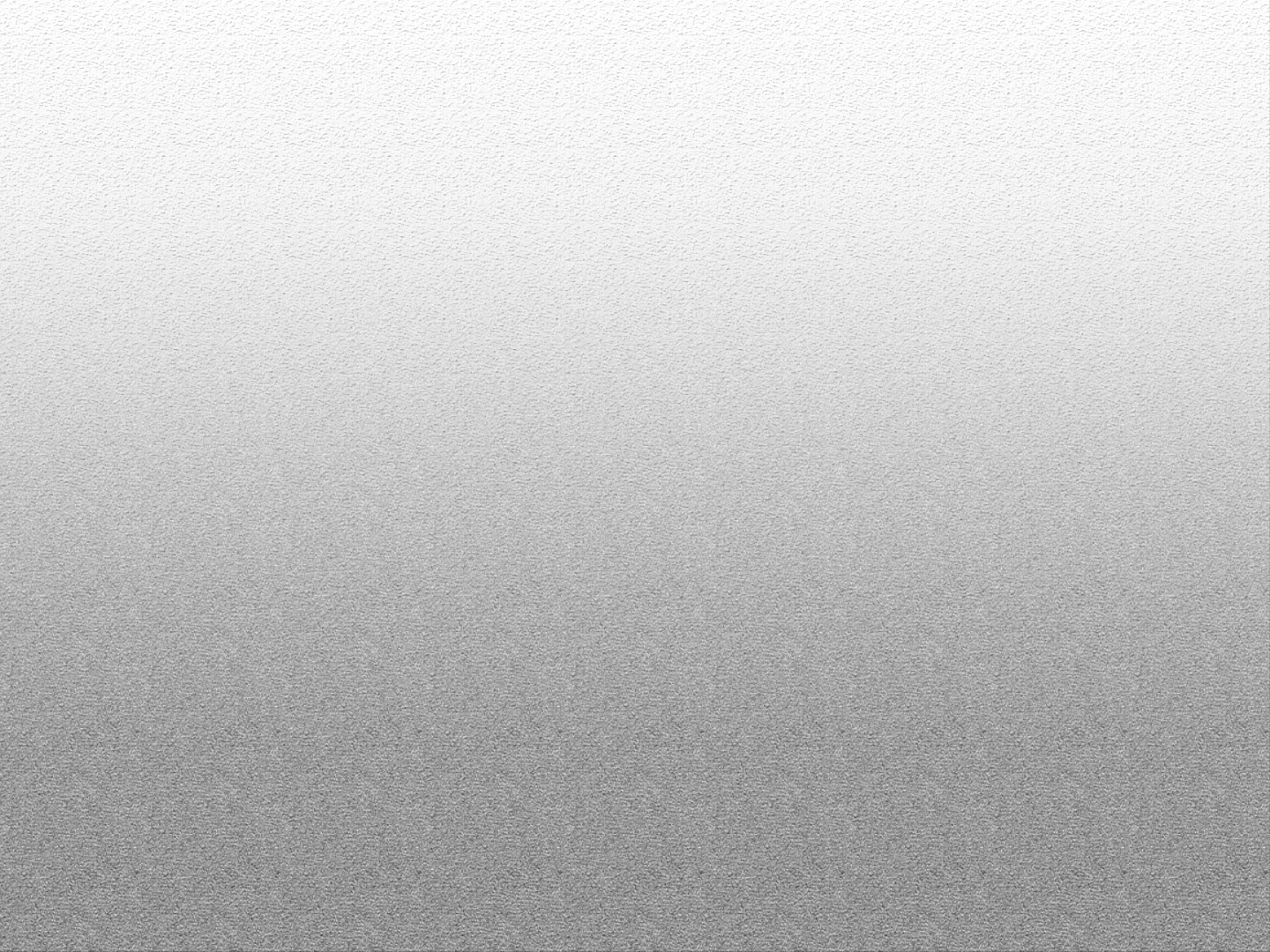 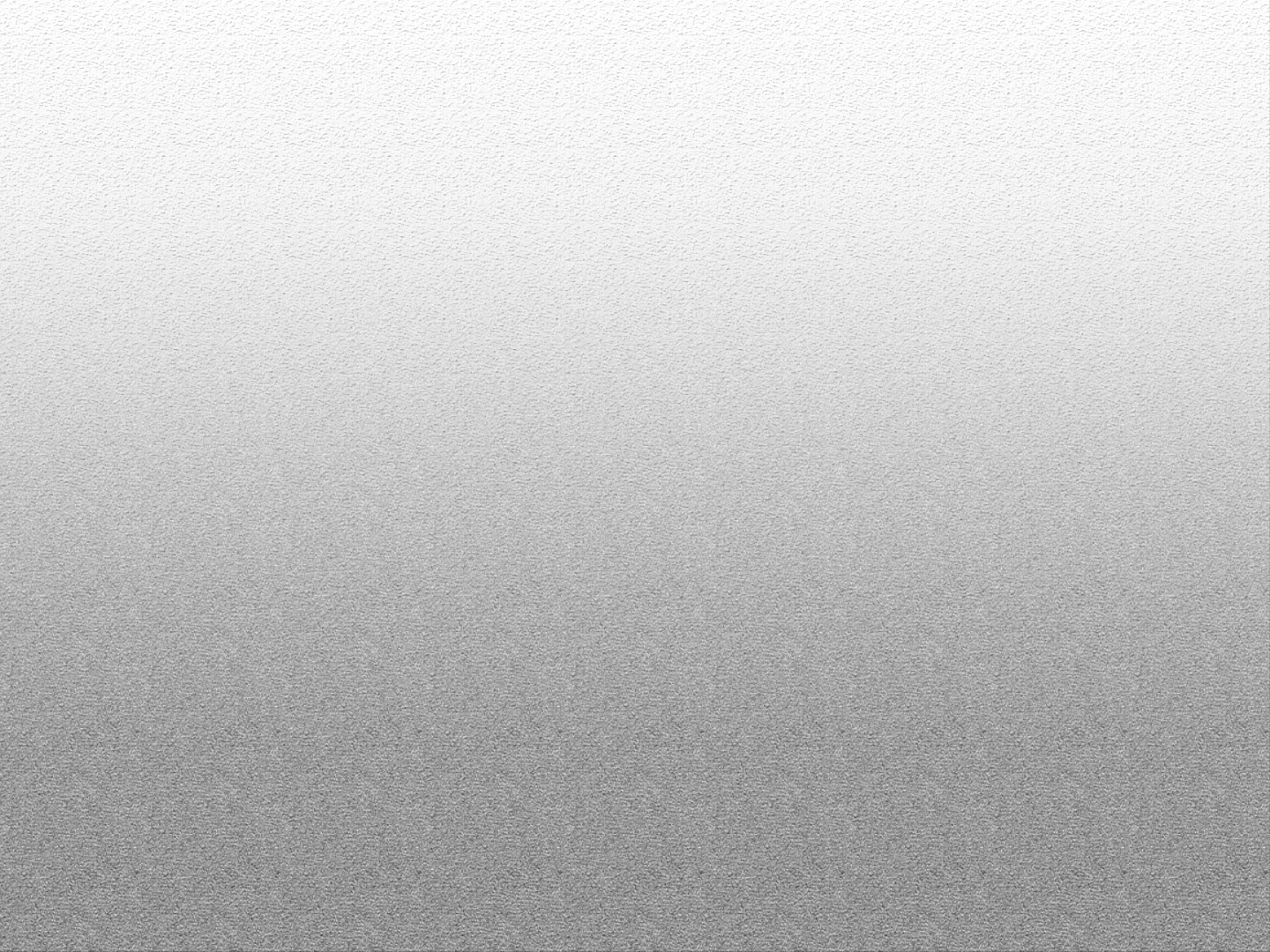 